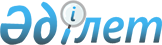 О внесении изменений в постановление Правительства Республики Казахстан от 17 октября 2000 года N 1541
					
			Утративший силу
			
			
		
					Постановление Правительства Республики Казахстан от 29 декабря 2002 года N 1437. Утратило силу - постановлением Правительства РК от 18 сентября 2003 г. N 952      Правительство Республики Казахстан постановляет: 

      1. Внести в постановление  Правительства Республики Казахстан от 17 октября 2000 года N 1541 "О формировании национальной части Межгосударственной комиссии по военно-экономическому сотрудничеству государств-участников Содружества Независимых Государств" следующие изменения: 

      ввести в состав национальной части Межгосударственной комиссии: Андрющенко                  - первого вице-Министра индустрии и 

Александра Ивановича          торговли Республики Казахстан, 

                              руководитель Поспелова                   - заместителя Министра обороны 

Николая Николаевича           Республики Казахстан Джиенбаева                  - Председателя Комитета оборонной 

Рината Султановича            промышленности Министерства 

                              индустрии и торговли Республики 

                              Казахстан Литвинова                   - начальника управления Комитета по 

Михаила Константиновича       делам СНГ Министерства иностранных 

                              дел Республики Казахстан       строку "Абдрахманов Есиркеп Онланбекович - директор Департамента отраслевой политики Министерства экономики Республики Казахстан" изложить в следующей редакции: 

      "Абдрахманов Есиркеп Онланбекович - заместитель Председателя Комитета оборонной промышленности Министерства индустрии и торговли Республики Казахстан"; 

      вывести из указанного состава Байгарина Бекбулата Абдыгалиевича, Танибергена Саидмурата Бапанулы, Косунова Алмаса Олжабаевича, Байгошкарова Жаксалыка Зекеновича, Егизбаева Мурата Абильтаевича, Оспанова Аманжола Хаиржановича. 

      2. Настоящее постановление вступает в силу со дня подписания.       Премьер-Министр 

      Республики Казахстан 
					© 2012. РГП на ПХВ «Институт законодательства и правовой информации Республики Казахстан» Министерства юстиции Республики Казахстан
				